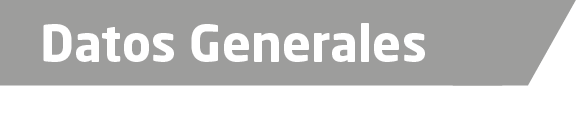 Nombre Asael Aguilar VegaGrado de Escolaridad Lic.En DerechoTeléfono de Oficina 228-2-30-27-34.Correo Electrónico asa_elaguila-v@hotmail.comDatos GeneralesFormación Académica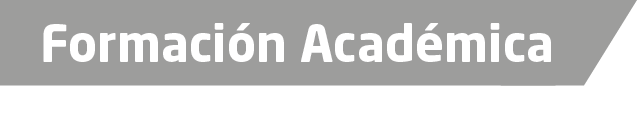 2008-2012Universidad Veracruzana” Estudios de Licenciatura en Derecho.En la Ciudad de Xalapa, Veracruz.2016-2017Especialidad en Derecho Penal en laUniversidad Mexicana, Ubicada en la Ciudad de Veracruz, Veracruz.Trayectoria Profesional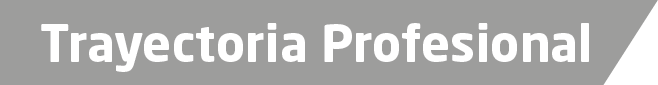 2016-2017Fiscal Adscrito a los Juzgados Octavo y Decimo Especializados en Materia Familiar en Coatzacoalcos Ver.2016Fiscal Adscrito a los Juzgados segundo menor, segundo y sexto de primera instancia, en Coatzacoalcos Ver.2014-2016Agente del Ministerio Público Adscrito al Juzgado segundo de Primera instancia en Acayucan Ver.2013-2014Titular de Consorcio de asesoría Jurídica SC.Donde se daban Servicios Integrales Jurídicos de Prevención y asesorías, en Veracruz, Veracruz.s de Conocimiento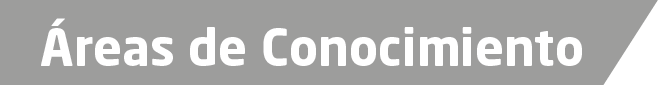 Derecho ConstitucionalDerecho CivilDerecho Penal